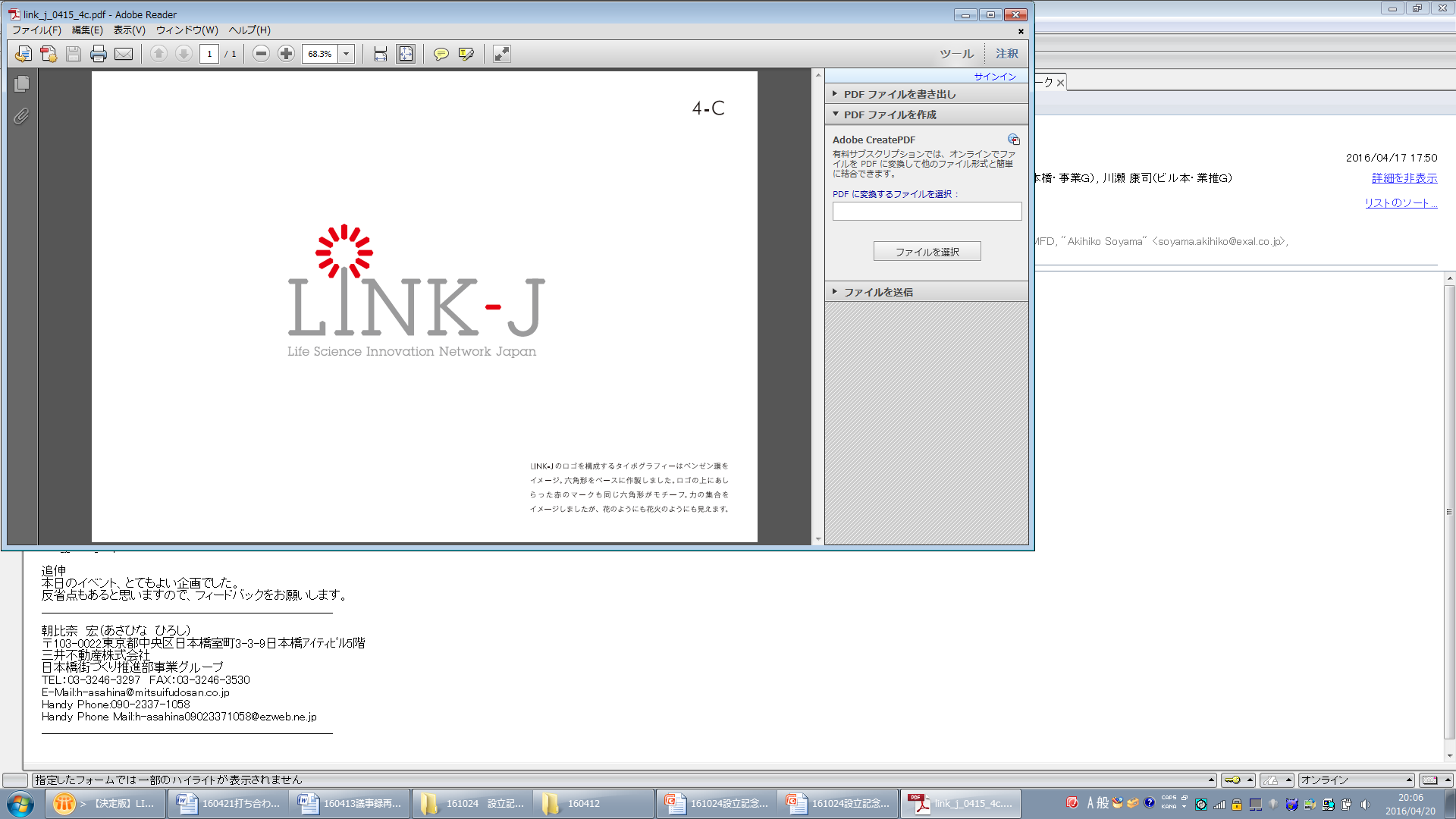 Membership Application FormDate　　　　　　　　　　　To Hideyuki Okano, Chairman of the BoardLife Science Innovation Network Japan, Inc.AddressTrade name or corporation/organization nameName of representative (Registered representative for a corporation)　　　　　　　　　　　　   [Seal]Please place a check mark in all the boxes below:We agree with your purpose provided in Article 3 of LINK-J’s Articles of Incorporation, and apply for membership as a Special Member in order to participate in activities based on the purport.<Excerpt from Article 3 of Articles of Incorporation>The purpose of LINK-J is to create the spaces for the exchange of people around the world who are involved with broadly-defined life-science studies or industries in the Nihonbashi district and establish the platforms which continue to generate products and services contributing to people’s health.We pledge that we comply with laws and any other rules or regulations provided by LINK-J.The applicant and its directors or officers are not the Anti-Social Forces provided in Article 20 of your Special Membership Rules.We consent to the Basic Policy on Protection of Personal Information and the Purpose of Use of Personal Information separately provided by LINK-J.We consent to be presented information such as trade name or corporation/organization name in LINK-J’s brochures, website and others after the application procedures are completed.